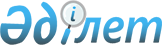 О Павлодарском районном бюджете на 2017 - 2019 годыРешение маслихата Павлодарского района Павлодарской области от 22 декабря 2016 года № 11/68. Зарегистрировано Департаментом юстиции Павлодарской области 6 января 2017 года № 5325.
      В соответствии с пунктом 2 статьи 75 Бюджетного кодекса Республики Казахстан от 4 декабря 2008 года, подпунктом 1) пункта 1 статьи 6 Закона Республики Казахстан "О местном государственном управлении и самоуправлении в Республике Казахстан" от 23 января 2001 года, пунктом 4 статьи 18 Закона Республики Казахстан "О государственном регулировании развития агропромышленного комплекса и сельских территорий" от 8 июля 2005 года, Павлодарский районный маслихат РЕШИЛ:

      1. Утвердить бюджет Павлодарского района на 2017 - 2019 годы согласно приложениям 1, 2 и 3 соответственно, в том числе на 2017 год в следующих объемах:

      1) доходы – 4 275 989 тысяч тенге, в том числе:

      налоговые поступления – 687 849 тысяч тенге;

      неналоговые поступления – 17 609 тысяч тенге;

      поступления от продажи основного капитала – 13 767 тысяч тенге;

      поступления трансфертов – 3 556 764 тысяч тенге;

      2) затраты – 4 331 634 тысяч тенге;

      3) чистое бюджетное кредитование – 8 984,5 тысячи тенге, в том числе:

      бюджетные кредиты – 30 632,5 тысяч тенге;

      погашение бюджетных кредитов – 21 648 тысяч тенге;

      4) сальдо по операциям с финансовыми активами – -480 тенге;

      поступления от продажи финансовых активов государства - 480 тысяч тенге;

      5) дефицит (профицит) бюджета – -64 149,5 тысячи тенге;

      6) финансирование дефицита (использование профицита) бюджета – 64 149,5 тысяч тенге.

      Сноска. Пункт 1 с изменениями, внесенными решениями маслихата Павлодарского района Павлодарской области от 13.04.2017 № 16/103 (вводится в действие с 01.01.2017); от 17.07.2017 № 18/108 (вводится в действие с 01.01.2017); от 27.10.2017 № 23/126 (вводится в действие с 01.01.2017); от 04.12.2017 № 24/131 (вводится в действие с 01.01.2017).

      2. Утвердить на 2017 год резерв местного исполнительного органа района в сумме 11 942 тысяч тенге. 

      Сноска. Пункт 2 с изменением, внесенным решением маслихата Павлодарского района Павлодарской области от 04.12.2017 № 24/131 (вводится в действие с 01.01.2017).

      3. Учесть в бюджете Павлодарского района на 2017 год объемы субвенций, передаваемых из областного бюджета - 2 825 331 тысяч тенге.

      4. Утвердить перечень бюджетных программ, не подлежащих секвестру в процессе исполнения районного бюджета на 2017 год согласно приложению 4.

      5. Утвердить перечень текущих бюджетных программ в разрезе сельских округов и сел на 2017 год согласно приложению 5.

      6. Утвердить распределение сумм трансфертов органам местного самоуправления на 2017 год согласно приложению 6.

      7. Специалистам в области здравоохранения, социального обеспечения, образования, культуры, спорта и ветеринарии, являющимся гражданскими служащими и работающим в сельских населенных пунктах, а также указанным специалистам, работающим в государственных организациях, финансируемых из местных бюджетов, установить повышенные на двадцать пять процентов оклады и тарифные ставки по сравнению со ставками специалистов, занимающихся этими видами деятельности в городских условиях.

      8. Контроль за выполнением настоящего решения возложить на постоянную комиссию районного маслихата по вопросам бюджета.

      Сноска. Пункт 8 с изменениями, внесенными решением маслихата Павлодарского района Павлодарской области от 13.04.2017 № 16/103 (вводится в действие с 01.01.2017).

      9. Настоящее решение вводится в действие с 1 января 2017 года. О районном бюджете на 2017 год
(с изменениями)
      Сноска. Приложение 1 - в редакции решения маслихата Павлодарского района Павлодарской области от 04.12.2017 № 24/131 (вводится в действие с 01.01.2017). О районном бюджете на 2018 год О районном бюджете на 2019 год Перечень бюджетных программ,
не подлежащих секвестру в процессе исполнения бюджета на 2017 год Перечень текущих бюджетных программ
в разрезе сельских округов и сел на 2017 год
      Сноска. Приложение 5 - в редакции решения маслихата Павлодарского района Павлодарской области от 04.12.2017 № 24/131 (вводится в действие с 01.01.2017). Распределение сумм трансфертов органам
местного самоуправления на 2017 год
      Сноска. Приложение 6 - в редакции решения маслихата Павлодарского района Павлодарской области от 27.10.2017 № 23/126 (вводится в действие с 01.01.2017).
					© 2012. РГП на ПХВ «Институт законодательства и правовой информации Республики Казахстан» Министерства юстиции Республики Казахстан
				
      Председатель сессии

Д. Корепанов

      Секретарь маслихата

К. Байжанов
Приложение 1
к решению Павлодарского
районного маслихата
от 22 декабря 2016 года № 11/68
"О Павлодарском районном
бюджете на 2017 - 2019 годы"
Категория
Категория
Категория
Категория
Сумма (тысяч тенге)
Класс
Класс
Класс
Сумма (тысяч тенге)
Подкласс
Подкласс
Сумма (тысяч тенге)
Наименование
Сумма (тысяч тенге)
1
2
3
4
5
1. Доходы
4 275 989
1
Налоговые поступления
687 849
01
Подоходный налог
304 694
2
Индивидуальный подоходный налог 
304 694
03
Социальный налог
180 088
1
Социальный налог
180 088
04
Hалоги на собственность
179 790
1
Hалоги на имущество
132 251
3
Земельный налог
5 850
4
Hалог на транспортные средства
37 623
5
Единый земельный налог
4 066
05
Внутренние налоги на товары, работы и услуги
17 538
2
Акцизы
1 504
3
Поступления за использование природных и других ресурсов
7 232
4
Сборы за ведение предпринимательской и профессиональной деятельности
8 642
5
Налог на игорный бизнес
160
08
Обязательные платежи, взимаемые за совершение юридически значимых действий и (или) выдачу документов уполномоченными на то государственными органами или должностными лицами
5 739
1
Государственная пошлина
5 739
2
Неналоговые поступления
17 609
01
Доходы от государственной собственности
2 497
4
Доходы на доли участия в юридических лицах, находящиеся в государственной собственности
22
5
Доходы от аренды имущества, находящегося в государственной собственности
2 440
7
Вознаграждения по кредитам, выданным из государственного бюджета
26
9
Прочие доходы от государственной собственности
9
04
Штрафы, пеня, санкции, взыскания, налагаемые государственными учреждениями, финансируемыми из государственного бюджета, а также содержащимися и финансируемыми из бюджета (сметы расходов) Национального Банка Республики Казахстан
461
1
Штрафы, пеня, санкции, взыскания, налагаемые государственными учреждениями, финансируемыми из государственного бюджета, а также содержащимися и финансируемыми из бюджета (сметы расходов) Национального Банка Республики Казахстан, за исключением поступлений от организаций нефтяного сектора
461
06
Прочие неналоговые поступления
14 651
1
Прочие неналоговые поступления
14 651
3
Поступления от продажи основного капитала
13 767
01
Продажа государственного имущества, закрепленного за государственными учреждениями
5 840
1
Продажа государственного имущества, закрепленного за государственными учреждениями
5 840
03
Продажа земли и нематериальных активов
7 927
1
Продажа земли
5 963
2
Продажа нематериальных активов
1 964
4
Поступления трансфертов 
3 556 764
02
Трансферты из вышестоящих органов государственного управления
3 556 764
2
Трансферты из областного бюджета
3 556 764
Функциональная группа
Функциональная группа
Функциональная группа
Функциональная группа
Функциональная группа
Сумма (тысяч тенге)
Функциональная подгруппа
Функциональная подгруппа
Функциональная подгруппа
Функциональная подгруппа
Сумма (тысяч тенге)
Администратор бюджетных программ
Администратор бюджетных программ
Администратор бюджетных программ
Сумма (тысяч тенге)
Бюджетная программа
Бюджетная программа
Сумма (тысяч тенге)
Наименование
Сумма (тысяч тенге)
1
2
3
4
5
6
2. Затраты
4 331 634
01
Государственные услуги общего характера
476 846
1
Представительные, исполнительные и другие органы, выполняющие общие функции государственного управления
394 074
112
Аппарат маслихата района (города областного значения)
19 014
001
Услуги по обеспечению деятельности маслихата района (города областного значения)
18 492
003
Капитальные расходы государственного органа
522
122
Аппарат акима района (города областного значения)
139 855
001
Услуги по обеспечению деятельности акима района (города областного значения)
99 773
003
Капитальные расходы государственного органа
40 082
123
Аппарат акима района в городе, города районного значения, поселка, села, сельского округа
235 205
001
Услуги по обеспечению деятельности акима района в городе, города районного значения, поселка, села, сельского округа
205 273
022
Капитальные расходы государственного органа
3 597
032
Капитальные расходы подведомственных государственных учреждений и организаций
26 335
2
Финансовая деятельность
28 507
452
Отдел финансов района (города областного значения)
28 507
001
Услуги по реализации государственной политики в области исполнения бюджета и управления коммунальной собственностью района (города областного значения)
27 002
010
Приватизация, управление коммунальным имуществом, постприватизационная деятельность и регулирование споров, связанных с этим
1 222
018
Капитальные расходы государственного органа
283
5
Планирование и статистическая деятельность
20 447
453
Отдел экономики и бюджетного планирования района (города областного значения)
20 447
001
Услуги по реализации государственной политики в области формирования и развития экономической политики, системы государственного планирования
19 319
004
Капитальные расходы государственного органа
1 128
9
Прочие государственные услуги общего характера
33 818
454
Отдел предпринимательства и сельского хозяйства района (города областного значения)
20 723
001
Услуги по реализации государственной политики на местном уровне в области развития предпринимательства и сельского хозяйства
20 004
007
Капитальные расходы государственного органа
719
458
Отдел жилищно-коммунального хозяйства, пассажирского транспорта и автомобильных дорог района (города областного значения)
13 095
001
Услуги по реализации государственной политики на местном уровне в области жилищно-коммунального хозяйства, пассажирского транспорта и автомобильных дорог 
12 535
013
Капитальные расходы государственного органа
560
02
Оборона
24 043
1
Военные нужды
9 463
122
Аппарат акима района (города областного значения)
9 463
005
Мероприятия в рамках исполнения всеобщей воинской обязанности
9 463
2
Организация работы по чрезвычайным ситуациям
14 580
122
Аппарат акима района (города областного значения)
14 580
006
Предупреждение и ликвидация чрезвычайных ситуаций масштаба района (города областного значения)
315
007
Мероприятия по профилактике и тушению степных пожаров районного (городского) масштаба, а также пожаров в населенных пунктах, в которых не созданы органы государственной противопожарной службы
14 265
04
Образование
2 456 096
1
Дошкольное воспитание и обучение
289 411
123
Аппарат акима района в городе, города районного значения, поселка, села, сельского округа
222 550
004
Обеспечение деятельности организаций дошкольного воспитания и обучения
80 434
041
Реализация государственного образовательного заказа в дошкольных организациях образования
142 116
464
Отдел образования района (города областного значения)
66 861
040
Реализация государственного образовательного заказа в дошкольных организациях образования
66 861
2
Начальное, основное среднее и общее среднее образование
2 010 397
123
Аппарат акима района в городе, города районного значения, поселка, села, сельского округа
69 249
005
Организация бесплатного подвоза учащихся до школы и обратно в сельской местности
69 249
464
Отдел образования района (города областного значения)
1 876 259
003
Общеобразовательное обучение
1 849 655
006
Дополнительное образование для детей 
26 604
804
Отдел физической культуры, спорта и туризма района (города областного значения)
64 889
017
Дополнительное образование для детей и юношества по спорту
64 889
9
Прочие услуги в области образования
156 288
464
Отдел образования района (города областного значения)
156 288
001
Услуги по реализации государственной политики на местном уровне в области образования 
22 331
005
Приобретение и доставка учебников, учебно-методических комплексов для государственных учреждений образования района (города областного значения)
38 385
007
Проведение школьных олимпиад, внешкольных мероприятий и конкурсов районного (городского) масштаба
4 972
012
Капитальные расходы государственного органа
79
015
Ежемесячная выплата денежных средств опекунам (попечителям) на содержание ребенка - сироты (детей-сирот), и ребенка (детей), оставшегося без попечения родителей
13 357
067
Капитальные расходы подведомственных государственных учреждений и организаций
77 164
06
Социальная помощь и социальное обеспечение
178 509
1
Социальное обеспечение
11 705
451
Отдел занятости и социальных программ района (города областного значения)
8 516
016
Государственные пособия на детей до 18 лет
6 030
025
Внедрение обусловленной денежной помощи по проекту "Өрлеу"
2 486
464
Отдел образования района (города областного значения)
3 189
030
Содержание ребенка (детей), переданного патронатным воспитателям
3 189
2
Социальная помощь
145 396
123
Аппарат акима района в городе, города районного значения, поселка, села, сельского округа
22 843
003
Оказание социальной помощи нуждающимся гражданам на дому
22 843
451
Отдел занятости и социальных программ района (города областного значения)
122 553
002
Программа занятости
37 166
007
Социальная помощь отдельным категориям нуждающихся граждан по решениям местных представительных органов
32 344
010
Материальное обеспечение детей - инвалидов, воспитывающихся и обучающихся на дому
1 046
017
Обеспечение нуждающихся инвалидов обязательными гигиеническими средствами и предоставление услуг специалистами жестового языка, индивидуальными помощниками в соответствии с индивидуальной программой реабилитации инвалида
32 446
023
Обеспечение деятельности центров занятости населения
19 551
9
Прочие услуги в области социальной помощи и социального обеспечения
21 408
451
Отдел занятости и социальных программ района (города областного значения)
21 408
001
Услуги по реализации государственной политики на местном уровне в области обеспечения занятости и реализации социальных программ для населения
20 915
011
Оплата услуг по зачислению, выплате и доставке пособий и других социальных выплат
254
021
Капитальные расходы государственного органа
239
07
Жилищно-коммунальное хозяйство
149 382
1
Жилищное хозяйство
88 388
123
Аппарат акима района в городе, города районного значения, поселка, села, сельского округа
1 700
007
Организация сохранения государственного жилищного фонда города районного значения, поселка, села, сельского округа
1 700
458
Отдел жилищно-коммунального хозяйства, пассажирского транспорта и автомобильных дорог района (города областного значения)
4 200
004
Обеспечение жильем отдельных категорий граждан
4 200
472
Отдел строительства, архитектуры и градостроительства района (города областного значения)
82 488
004
Проектирование, развитие и (или) обустройство инженерно-коммуникационной инфраструктуры
17 240
098
Приобретение жилья коммунального жилищного фонда
65 248
2
Коммунальное хозяйство
60 994
123
Аппарат акима района в городе, города районного значения, поселка, села, сельского округа
1 315
014
Организация водоснабжения населенных пунктов
1 315
458
Отдел жилищно-коммунального хозяйства, пассажирского транспорта и автомобильных дорог района (города областного значения)
7 940
012
Функционирование системы водоснабжения и водоотведения
7 940
472
Отдел строительства, архитектуры и градостроительства района (города областного значения)
51 739
058
Развитие системы водоснабжения и водоотведения в сельских населенных пунктах
51 739
08
Культура, спорт, туризм и информационное пространство
319 521
1
Деятельность в области культуры
226 102
123
Аппарат акима района в городе, города районного значения, поселка, села, сельского округа
164 085
006
Поддержка культурно-досуговой работы на местном уровне
164 085
455
Отдел культуры и развития языков района (города областного значения)
62 017
003
Поддержка культурно-досуговой работы на местном уровне
62 017
2
Спорт
19 347
123
Аппарат акима района в городе, города районного значения, поселка, села, сельского округа
14 177
028
Реализация физкультурно-оздоровительных и спортивных мероприятий на местном уровне
14 177
804
Отдел физической культуры, спорта и туризма района (города областного значения)
5 170
006
Проведение спортивных соревнований на районном (города областного значения) уровне
5 170
3
Информационное пространство
44 716
455
Отдел культуры и развития языков района (города областного значения)
33 278
006
Функционирование районных (городских) библиотек
31 778
007
Развитие государственного языка и других языков народа Казахстана
1 500
456
Отдел внутренней политики района (города областного значения)
11 438
002
Услуги по проведению государственной информационной политики
11 438
9
Прочие услуги по организации культуры, спорта, туризма и информационного пространства
29 356
455
Отдел культуры и развития языков района (города областного значения)
15 090
001
Услуги по реализации государственной политики на местном уровне в области развития языков и культуры
6 945
010
Капитальные расходы государственного органа
79
032
Капитальные расходы подведомственных государственных учреждений и организаций
8066
456
Отдел внутренней политики района (города областного значения)
12 204
001
Услуги по реализации государственной политики на местном уровне в области информации, укрепления государственности и формирования социального оптимизма граждан
9 477
003
Реализация мероприятий в сфере молодежной политики
2 378
006
Капитальные расходы государственного органа
349
804
Отдел физической культуры, спорта и туризма района (города областного значения)
2 062
001
Услуги по реализации государственной политики на местном уровне в сфере физической культуры, спорта и туризма 
2 062
10
Сельское, водное, лесное, рыбное хозяйство, особо охраняемые природные территории, охрана окружающей среды и животного мира, земельные отношения
143 505
1
Сельское хозяйство
109 403
472
Отдел строительства, архитектуры и градостроительства района (города областного значения)
7 200
010
Развитие объектов сельского хозяйства
7 200
473
Отдел ветеринарии района (города областного значения)
102 203
001
Услуги по реализации государственной политики на местном уровне в сфере ветеринарии
17 018
003
Капитальные расходы государственного органа
363
005
Обеспечение функционирования скотомогильников (биотермических ям) 
100
006
Организация санитарного убоя больных животных
300
010
Проведение мероприятий по идентификации сельскохозяйственных животных
1 376
011
Проведение противоэпизоотических мероприятий 
68 313
047
Возмещение владельцам стоимости обезвреженных (обеззараженных) и переработанных без изъятия животных, продукции и сырья животного происхождения, представляющих опасность для здоровья животных и человека
14 733
6
Земельные отношения
18 129
463
Отдел земельных отношений района (города областного значения)
18 129
001
Услуги по реализации государственной политики в области регулирования земельных отношений на территории района (города областного значения)
13 160
006
Землеустройство, проводимое при установлении границ районов, городов областного значения, районного значения, сельских округов, поселков, сел
4 270
007
Капитальные расходы государственного органа
699
9
Прочие услуги в области сельского, водного, лесного, рыбного хозяйства, охраны окружающей среды и земельных отношений
15 973
453
Отдел экономики и бюджетного планирования района (города областного значения)
15 973
099
Реализация мер по оказанию социальной поддержки специалистов 
15 973
11
Промышленность, архитектурная, градостроительная и строительная деятельность
14 466
2
Архитектурная, градостроительная и строительная деятельность
14 466
472
Отдел строительства, архитектуры и градостроительства района (города областного значения)
14 466
001
Услуги по реализации государственной политики в области строительства, архитектуры и градостроительства на местном уровне
14 087
015
Капитальные расходы государственного органа
379
12
Транспорт и коммуникации
454 688
1
Автомобильный транспорт
452 576
123
Аппарат акима района в городе, города районного значения, поселка, села, сельского округа
93 131
013
Обеспечение функционирования автомобильных дорог в городах районного значения, поселках, селах, сельских округах
4 450
045
Капитальный и средний ремонт автомобильных дорог улиц населенных пунктов
88 681
458
Отдел жилищно-коммунального хозяйства, пассажирского транспорта и автомобильных дорог района (города областного значения)
359 445
023
Обеспечение функционирования автомобильных дорог 
33 455
045
Капитальный и средний ремонт автомобильных дорог районного значения и улиц населенных пунктов
325 990
9
Прочие услуги в сфере транспорта и коммуникации
2 112
458
Отдел жилищно-коммунального хозяйства, пассажирского транспорта и автомобильных дорог района (города областного значения)
2 112
037
Субсидирование пассажирских перевозок по социально значимым городским (сельским), пригородным и внутрирайонным сообщениям
2 112
13
Прочие
27 214
3
Поддержка предпринимательской деятельности и защита конкуренции
372
454
Отдел предпринимательства и сельского хозяйства района (города областного значения)
372
006
Поддержка предпринимательской деятельности
372
9
Прочие
26 842
123
Аппарат акима района в городе, города районного значения, поселка, села, сельского округа
14 900
040
Реализация мер по содействию экономическому развитию регионов в рамках Программы развития регионов до 2020 года
14 900
452
Отдел финансов района (города областного значения)
11 942
012
Резерв местного исполнительного органа района (города областного значения)
11 942
14
Обслуживание долга
26
1
Обслуживание долга
26
452
Отдел финансов района (города областного значения)
26
013
Обслуживание долга местных исполнительных органов по выплате вознаграждений и иных платежей по займам из областного бюджета
26
15
Трансферты
87 338
1
Трансферты
87 338
452
Отдел финансов района (города областного значения)
87 338
006
Возврат неиспользованных (недоиспользованных) целевых трансфертов
2 340
016
Возврат, использованных не по целевому назначению целевых трансфертов
2 301
051
Трансферты органам местного самоуправления
80 693
054
Возврат сумм неиспользованных (недоиспользованных) целевых трансфертов, выделенных из республиканского бюджета за счет целевого трансферта из Национального фонда Республики Казахстан
2 004
3.Чистое бюджетное кредитование
8 984,5
Бюджетные кредиты
30 632,5
10
Сельское, водное, лесное, рыбное хозяйство, особо охраняемые природные территории, охрана окружающей среды и животного мира, земельные отношения
30 632,5
9
Прочие услуги в области сельского, водного, лесного, рыбного хозяйства, охраны окружающей среды и земельных отношений
30 632,5
453
Отдел экономики и бюджетного планирования района (города областного значения)
30 632,5
006
Бюджетные кредиты для реализации мер социальной поддержки специалистов 
30 632,5
Погашение бюджетных кредитов 
21 648
5
Погашение бюджетных кредитов
21 648
01
Погашение бюджетных кредитов
21 648
1
Погашение бюджетных кредитов, выданных из государственного бюджета
21 648
4. Сальдо по операциям с финансовыми активами
- 480
Поступления от продажи финансовых активов государства
480
6
Поступления от продажи финансовых активов государства
480
01
Поступления от продажи финансовых активов государства
480
1
Поступления от продажи финансовых активов внутри страны
480
5. Дефицит (профицит) бюджета
- 64 149,5
6. Финансирование дефицита (использование профицита) бюджета
64 149,5
7
Поступление займов
30 631,5
01
Внутренние государственные займы
30 631,5
2
Договора займа
30 631,5
03
Займы, получаемые местным исполнительным органом района (города областного значения)
30 631,5
16
Погашение займов
21 648
1
Погашение займов
21 648
452
Отдел финансов района (города областного значения)
21 648
008
Погашение долга местного исполнительного органа перед вышестоящим бюджетом
21 648
8
Используемые остатки бюджетных средств
55 166
01
Остатки бюджетных средств
55 166
1
Свободные остатки бюджетных средств
55 166
01
Свободные остатки бюджетных средств
55 166Приложение 2
к решению Павлодарского
районного маслихата
от 22 декабря 2016 года № 11/68
"О Павлодарском районном
бюджете на 2017 - 2019 годы"
Категория
Категория
Категория
Категория
Сумма (тысяч тенге)
Класс
Класс
Класс
Сумма (тысяч тенге)
Подкласс
Подкласс
Сумма (тысяч тенге)
Наименование
Сумма (тысяч тенге)
1
2
3
4
5
1. Доходы
3 630 564
1
Налоговые поступления
653 964
01
Подоходный налог
277 011
2
Индивидуальный подоходный налог 
277 011
03
Социальный налог
168 574
1
Социальный налог
168 574
04
Hалоги на собственность
186 214
1
Hалоги на имущество
135 560
3
Земельный налог
6 658
4
Hалог на транспортные средства
39 686
5
Единый земельный налог
4 310
05
Внутренние налоги на товары, работы и услуги
16 081
2
Акцизы
1 149
3
Поступления за использование природных и других ресурсов
6 084
4
Сборы за ведение предпринимательской и профессиональной деятельности
8 678
5
Налог на игорный бизнес
170
08
Обязательные платежи, взимаемые за совершение юридически значимых действий и (или) выдачу документов уполномоченными на то государственными органами или должностными лицами
6 084
1
Государственная пошлина
6 084
2
Неналоговые поступления
14 745
01
Доходы от государственной собственности
4 198
5
Доходы от аренды имущества, находящегося в государственной собственности
4 175
7
Вознаграждения по кредитам, выданным из государственного бюджета
23
06
Прочие неналоговые поступления
10 547
1
Прочие неналоговые поступления
10 547
3
Поступления от продажи основного капитала
3 403
03
Продажа земли и нематериальных активов
3 403
1
Продажа земли
3 403
4
Поступления трансфертов 
2 958 452
02
Трансферты из вышестоящих органов государственного управления
2 958 452
2
Трансферты из областного бюджета
2 958 452
Функциональная группа
Функциональная группа
Функциональная группа
Функциональная группа
Функциональная группа
Сумма (тысяч тенге)
Функциональная подгруппа
Функциональная подгруппа
Функциональная подгруппа
Функциональная подгруппа
Сумма (тысяч тенге)
Администратор бюджетных программ
Администратор бюджетных программ
Администратор бюджетных программ
Сумма (тысяч тенге)
Бюджетная программа
Бюджетная программа
Сумма (тысяч тенге)
Наименование
Сумма (тысяч тенге)
1
2
3
4
5
6
2.Затраты
3 630 564
01
Государственные услуги общего характера
406 397
1
Представительные, исполнительные и другие органы, выполняющие общие функции государственного управления
338 309
112
Аппарат маслихата района (города областного значения)
19 014
001
Услуги по обеспечению деятельности маслихата района (города областного значения)
19 014
122
Аппарат акима района (города областного значения)
107 882
001
Услуги по обеспечению деятельности акима района (города областного значения)
107 882
123
Аппарат акима района в городе, города районного значения, поселка, села, сельского округа
211 413
001
Услуги по обеспечению деятельности акима района в городе, города районного значения, поселка, села, сельского округа
205 477
022
Капитальные расходы государственного органа
5 936
2
Финансовая деятельность
17 951
452
Отдел финансов района (города областного значения)
17 951
001
Услуги по реализации государственной политики в области исполнения бюджета и управления коммунальной собственностью района (города областного значения)
15 844
003
Проведение оценки имущества в целях налогообложения
1 011
010
Приватизация, управление коммунальным имуществом, постприватизационная деятельность и регулирование споров, связанных с этим
1 096
5
Планирование и статистическая деятельность
20 236
453
Отдел экономики и бюджетного планирования района (города областного значения)
20 236
001
Услуги по реализации государственной политики в области формирования и развития экономической политики, системы государственного планирования
20 236
9
Прочие государственные услуги общего характера
29 901
454
Отдел предпринимательства и сельского хозяйства района (города областного значения)
20 112
001
Услуги по реализации государственной политики на местном уровне в области развития предпринимательства и сельского хозяйства
20 112
458
Отдел жилищно-коммунального хозяйства, пассажирского транспорта и автомобильных дорог района (города областного значения)
9 789
001
Услуги по реализации государственной политики на местном уровне в области жилищно-коммунального хозяйства, пассажирского транспорта и автомобильных дорог 
9 789
02
Оборона
21 728
1
Военные нужды
9 224
122
Аппарат акима района (города областного значения)
9 224
005
Мероприятия в рамках исполнения всеобщей воинской обязанности
9 224
2
Организация работы по чрезвычайным ситуациям
12 504
122
Аппарат акима района (города областного значения)
12 504
006
Предупреждение и ликвидация чрезвычайных ситуаций масштаба района (города областного значения)
794
007
Мероприятия по профилактике и тушению степных пожаров районного (городского) масштаба, а также пожаров в населенных пунктах, в которых не созданы органы государственной противопожарной службы
11 710
04
Образование
2 403 720
1
Дошкольное воспитание и обучение
305 692
123
Аппарат акима района в городе, города районного значения, поселка, села, сельского округа
238 531
004
Обеспечение деятельности организаций дошкольного воспитания и обучения
105 856
041
Реализация государственного образовательного заказа в дошкольных организациях образования
132 675
464
Отдел образования района (города областного значения)
67 161
040
Реализация государственного образовательного заказа в дошкольных организациях образования
67 161
2
Начальное, основное среднее и общее среднее образование
1 904 393
123
Аппарат акима района в городе, города районного значения, поселка, села, сельского округа
18 447
005
Организация бесплатного подвоза учащихся до школы и обратно в сельской местности
18 447
457
Отдел культуры, развития языков, физической культуры и спорта района (города областного значения)
62 613
017
Дополнительное образование для детей и юношества по спорту
62 613
464
Отдел образования района (города областного значения)
1 823 333
003
Общеобразовательное обучение
1 798 299
006
Дополнительное образование для детей 
25 034
9
Прочие услуги в области образования
193 635
464
Отдел образования района (города областного значения)
193 635
001
Услуги по реализации государственной политики на местном уровне в области образования 
21 970
005
Приобретение и доставка учебников, учебно-методических комплексов для государственных учреждений образования района (города областного значения)
18 235
007
Проведение школьных олимпиад, внешкольных мероприятий и конкурсов районного (городского) масштаба
6 403
015
Ежемесячная выплата денежных средств опекунам (попечителям) на содержание ребенка - сироты (детей-сирот), и ребенка (детей), оставшегося без попечения родителей
14 477
067
Капитальные расходы подведомственных государственных учреждений и организаций
132 550
06
Социальная помощь и социальное обеспечение
146 075
1
Социальное обеспечение
9 173
451
Отдел занятости и социальных программ района (города областного значения)
5 889
016
Государственные пособия на детей до 18 лет
5 889
464
Отдел образования района (города областного значения)
3 284
030
Содержание ребенка (детей), переданного патронатным воспитателям
3 284
2
Социальная помощь
115 339
123
Аппарат акима района в городе, города районного значения, поселка, села, сельского округа
25 635
003
Оказание социальной помощи нуждающимся гражданам на дому
25 635
451
Отдел занятости и социальных программ района (города областного значения)
89 704
002
Программа занятости
16 059
007
Социальная помощь отдельным категориям нуждающихся граждан по решениям местных представительных органов
36 012
010
Материальное обеспечение детей - инвалидов, воспитывающихся и обучающихся на дому
1 616
017
Обеспечение нуждающихся инвалидов обязательными гигиеническими средствами и предоставление услуг специалистами жестового языка, индивидуальными помощниками в соответствии с индивидуальной программой реабилитации инвалида
16 171
023
Обеспечение деятельности центров занятости населения
19 846
9
Прочие услуги в области социальной помощи и социального обеспечения
21 563
451
Отдел занятости и социальных программ района (города областного значения)
21 563
001
Услуги по реализации государственной политики на местном уровне в области обеспечения занятости и реализации социальных программ для населения
20 685
011
Оплата услуг по зачислению, выплате и доставке пособий и других социальных выплат
878
07
Жилищно-коммунальное хозяйство
35 796
1
Жилищное хозяйство
12 296
464
Отдел образования района (города областного значения)
12 296
026
Ремонт объектов в рамках развития городов и сельских населенных пунктов по Дорожной карте занятости 2020
12 296
2
Коммунальное хозяйство
23 500
472
Аппарат акима района в городе, города районного значения, поселка, села, сельского округа
23 500
058
Развитие системы водоснабжения и водоотведения в сельских населенных пунктах
23 500
08
Культура, спорт, туризм и информационное пространство
296 770
1
Деятельность в области культуры
210 197
123
Аппарат акима района в городе, города районного значения, поселка, села, сельского округа
168 337
006
Поддержка культурно-досуговой работы на местном уровне
168 337
457
Отдел культуры, развития языков, физической культуры и спорта района (города областного значения)
41 860
003
Поддержка культурно-досуговой работы
41 860
2
Спорт
10 614
457
Отдел культуры, развития языков, физической культуры и спорта района (города областного значения)
10 614
009
Проведение спортивных соревнований на районном (города областного значения) уровне
10 614
3
Информационное пространство
48 865
456
Отдел внутренней политики района (города областного значения)
13 126
002
Услуги по проведению государственной информационной политики
13 126
457
Отдел культуры, развития языков, физической культуры и спорта района (города областного значения)
35 739
006
Функционирование районных (городских) библиотек 
33 215
007
Развитие государственного языка и других языков народа Казахстана
2 524
9
Прочие услуги по организации культуры, спорта, туризма и информационного пространства
27 094
456
Отдел внутренней политики района (города областного значения)
15 645
001
Услуги по реализации государственной политики на местном уровне в области информации, укрепления государственности и формирования социального оптимизма граждан
9 026
003
Реализация мероприятий в сфере молодежной политики
6 619
457
Отдел культуры, развития языков, физической культуры и спорта района (города областного значения)
11 449
001
Услуги по реализации государственной политики на местном уровне в области культуры, развития языков, физической культуры и спорта 
8 269
032
Капитальные расходы подведомственных государственных учреждений и организаций
3 180
10
Сельское, водное, лесное, рыбное хозяйство, особо охраняемые природные территории, охрана окружающей среды и животного мира, земельные отношения
126 505
1
Сельское хозяйство
94 658
472
Отдел строительства, архитектуры и градостроительства района (города областного значения)
6 000
010
Развитие объектов сельского хозяйства
6 000
473
Отдел ветеринарии района (города областного значения)
88 658
001
Услуги по реализации государственной политики на местном уровне в сфере ветеринарии
15 869
005
Обеспечение функционирования скотомогильников (биотермических ям) 
204
006
Организация санитарного убоя больных животных
681
007
Организация отлова и уничтожения бродячих собак и кошек
1 701
010
Проведение мероприятий по идентификации сельскохозяйственных животных
2 650
011
Проведение противоэпизоотических мероприятий 
67 553
6
Земельные отношения
13 836
463
Отдел земельных отношений района (города областного значения)
13 836
001
Услуги по реализации государственной политики в области регулирования земельных отношений на территории района (города областного значения)
11 568
006
Землеустройство, проводимое при установлении границ районов, городов областного значения, районного значения, сельских округов, поселков, сел
2 268
9
Прочие услуги в области сельского, водного, лесного, рыбного хозяйства, охраны окружающей среды и земельных отношений
18 011
453
Отдел экономики и бюджетного планирования района (города областного значения)
18 011
099
Реализация мер по оказанию социальной поддержки специалистов 
18 011
11
Промышленность, архитектурная, градостроительная и строительная деятельность
10 826
2
Архитектурная, градостроительная и строительная деятельность
10 826
472
Отдел строительства, архитектуры и градостроительства района (города областного значения)
10 826
001
Услуги по реализации государственной политики в области строительства, архитектуры и градостроительства на местном уровне
10 826
12
Транспорт и коммуникации
76 339
1
Автомобильный транспорт
74 100
458
Отдел жилищно-коммунального хозяйства, пассажирского транспорта и автомобильных дорог района (города областного значения)
74 100
023
Обеспечение функционирования автомобильных дорог 
37 000
045
Капитальный и средний ремонт автомобильных дорог районного значения и улиц населенных пунктов
37 100
9
Прочие услуги в сфере транспорта и коммуникации
2 239
458
Отдел жилищно-коммунального хозяйства, пассажирского транспорта и автомобильных дорог района (города областного значения)
2 239
037
Субсидирование пассажирских перевозок по социально значимым городским (сельским), пригородным и внутрирайонным сообщениям
2 239
13
Прочие
39 739
3
Поддержка предпринимательской деятельности и защита конкуренции
395
454
Отдел предпринимательства и сельского хозяйства района (города областного значения)
395
006
Поддержка предпринимательской деятельности
395
9
Прочие
39 344
123
Аппарат акима района в городе, города районного значения, поселка, села, сельского округа
26 344
040
Реализация мер по содействию экономическому развитию регионов в рамках Программы развития регионов до 2020 года
26 344
452
Отдел финансов района (города областного значения)
13 000
012
Резерв местного исполнительного органа района (города областного значения)
13 000
14
Обслуживание долга
23
1
Обслуживание долга
23
452
Отдел финансов района (города областного значения)
23
013
Обслуживание долга местных исполнительных органов по выплате вознаграждений и иных платежей по займам из областного бюджета
23
15
Трансферты
66 646
1
Трансферты
66 646
452
Отдел финансов района (города областного значения)
66 646
051
Трансферты органам местного самоуправления
66 646
3.Чистое бюджетное кредитование
-21 648
Погашение бюджетных кредитов 
21 648
5
Погашение бюджетных кредитов
21 648
01
Погашение бюджетных кредитов
21 648
1
Погашение бюджетных кредитов, выданных из государственного бюджета
21 648
4. Сальдо по операциям с финансовыми активами
0
5. Дефицит (профицит) бюджета
21 648
6. Финансирование дефицита (использование профицита) бюджета
-21 648
16
Погашение займов
21 648
1
Погашение займов
21 648
452
Отдел финансов района (города областного значения)
21 648
008
Погашение долга местного исполнительного органа перед вышестоящим бюджетом
21 648Приложение 3
к решению Павлодарского
районного маслихата
от 22 декабря 2016 года № 11/68
"О Павлодарском районном
бюджете на 2017 - 2019 годы"
Категория
Категория
Категория
Категория
Сумма (тысяч тенге)
Класс
Класс
Класс
Сумма (тысяч тенге)
Подкласс
Подкласс
Сумма (тысяч тенге)
Наименование
Сумма (тысяч тенге)
1
2
3
4
5
1. Доходы
3 692 321
1
Налоговые поступления
686 662
01
Подоходный налог
290 861
2
Индивидуальный подоходный налог 
290 861
03
Социальный налог
177 003
1
Социальный налог
177 003
04
Hалоги на собственность
195 522
1
Hалоги на имущество
142 338
3
Земельный налог
6 989
4
Hалог на транспортные средства
41 670
5
Единый земельный налог
4 525
05
Внутренние налоги на товары, работы и услуги
16 888
2
Акцизы
1 209
3
Поступления за использование природных и других ресурсов
6 388
4
Сборы за ведение предпринимательской и профессиональной деятельности
9 112
5
Налог на игорный бизнес
179
08
Обязательные платежи, взимаемые за совершение юридически значимых действий и (или) выдачу документов уполномоченными на то государственными органами или должностными лицами
6 388
1
Государственная пошлина
6 388
2
Неналоговые поступления
15 482
01
Доходы от государственной собственности
4 407
5
Доходы от аренды имущества, находящегося в государственной собственности
4 386
7
Вознаграждения по кредитам, выданным из государственного бюджета
21
06
Прочие неналоговые поступления
11 075
1
Прочие неналоговые поступления
11 075
3
Поступления от продажи основного капитала
3 573
03
Продажа земли и нематериальных активов
3 573
1
Продажа земли
3 573
4
Поступления трансфертов 
2 986 604
02
Трансферты из вышестоящих органов государственного управления
2 986 604
2
Трансферты из областного бюджета
2 986 604
Функциональная группа
Функциональная группа
Функциональная группа
Функциональная группа
Функциональная группа
Сумма (тысяч тенге)
Функциональная подгруппа
Функциональная подгруппа
Функциональная подгруппа
Функциональная подгруппа
Сумма (тысяч тенге)
Администратор бюджетных программ
Администратор бюджетных программ
Администратор бюджетных программ
Сумма (тысяч тенге)
Бюджетная программа
Бюджетная программа
Сумма (тысяч тенге)
Наименование
Сумма (тысяч тенге)
1
2
3
4
5
6
2.Затраты
3 692 321
01
Государственные услуги общего характера
415 721
1
Представительные, исполнительные и другие органы, выполняющие общие функции государственного управления
346 192
112
Аппарат маслихата района (города областного значения)
19 398
001
Услуги по обеспечению деятельности маслихата района (города областного значения)
19 398
122
Аппарат акима района (города областного значения)
111 177
001
Услуги по обеспечению деятельности акима района (города областного значения)
111 177
123
Аппарат акима района в городе, города районного значения, поселка, села, сельского округа
215 617
001
Услуги по обеспечению деятельности акима района в городе, города районного значения, поселка, села, сельского округа
209 384
022
Капитальные расходы государственного органа
6 233
2
Финансовая деятельность
18 418
452
Отдел финансов района (города областного значения)
18 418
001
Услуги по реализации государственной политики в области исполнения бюджета и управления коммунальной собственностью района (города областного значения)
16 207
003
Проведение оценки имущества в целях налогообложения
1 061
010
Приватизация, управление коммунальным имуществом, постприватизационная деятельность и регулирование споров, связанных с этим
1 150
5
Планирование и статистическая деятельность
20 601
453
Отдел экономики и бюджетного планирования района (города областного значения)
20 601
001
Услуги по реализации государственной политики в области формирования и развития экономической политики, системы государственного планирования
20 601
9
Прочие государственные услуги общего характера
30 510
454
Отдел предпринимательства и сельского хозяйства района (города областного значения)
20 492
001
Услуги по реализации государственной политики на местном уровне в области развития предпринимательства и сельского хозяйства
20 492
458
Отдел жилищно-коммунального хозяйства, пассажирского транспорта и автомобильных дорог района (города областного значения)
10 018
001
Услуги по реализации государственной политики на местном уровне в области жилищно-коммунального хозяйства, пассажирского транспорта и автомобильных дорог 
10 018
02
Оборона
22 339
1
Военные нужды
9 595
122
Аппарат акима района (города областного значения)
9 595
005
Мероприятия в рамках исполнения всеобщей воинской обязанности
9 595
2
Организация работы по чрезвычайным ситуациям
12 744
122
Аппарат акима района (города областного значения)
12 744
006
Предупреждение и ликвидация чрезвычайных ситуаций масштаба района (города областного значения)
834
007
Мероприятия по профилактике и тушению степных пожаров районного (городского) масштаба, а также пожаров в населенных пунктах, в которых не созданы органы государственной противопожарной службы
11 910
04
Образование
2 423 797
1
Дошкольное воспитание и обучение
310 985
123
Аппарат акима района в городе, города районного значения, поселка, села, сельского округа
243 824
004
Обеспечение деятельности организаций дошкольного воспитания и обучения
111 149
041
Реализация государственного образовательного заказа в дошкольных организациях образования
132 675
464
Отдел образования района (города областного значения)
67 161
040
Реализация государственного образовательного заказа в дошкольных организациях образования
67 161
2
Начальное, основное среднее и общее среднее образование
1 933 671
123
Аппарат акима района в городе, города районного значения, поселка, села, сельского округа
19 093
005
Организация бесплатного подвоза учащихся до школы и обратно в сельской местности
19 093
457
Отдел культуры, развития языков, физической культуры и спорта района (города областного значения)
63 533
017
Дополнительное образование для детей и юношества по спорту
63 533
464
Отдел образования района (города областного значения)
1 851 045
003
Общеобразовательное обучение
1 826 011
006
Дополнительное образование для детей 
25 034
9
Прочие услуги в области образования
179 141
464
Отдел образования района (города областного значения)
179 141
001
Услуги по реализации государственной политики на местном уровне в области образования 
22 346
005
Приобретение и доставка учебников, учебно-методических комплексов для государственных учреждений образования района (города областного значения)
19 146
007
Проведение школьных олимпиад, внешкольных мероприятий и конкурсов районного (городского) масштаба
7 780
015
Ежемесячная выплата денежных средств опекунам (попечителям) на содержание ребенка - сироты (детей-сирот), и ребенка (детей), оставшегося без попечения родителей
15 201
067
Капитальные расходы подведомственных государственных учреждений и организаций
114 668
06
Социальная помощь и социальное обеспечение
151 505
1
Социальное обеспечение
9 569
451
Отдел занятости и социальных программ района (города областного значения)
6 183
016
Государственные пособия на детей до 18 лет
6 183
464
Отдел образования района (города областного значения)
3 386
030
Содержание ребенка (детей), переданного патронатным воспитателям
3 386
2
Социальная помощь
119 921
123
Аппарат акима района в городе, города районного значения, поселка, села, сельского округа
25 984
003
Оказание социальной помощи нуждающимся гражданам на дому
25 984
451
Отдел занятости и социальных программ района (города областного значения)
93 937
002
Программа занятости
16 862
007
Социальная помощь отдельным категориям нуждающихся граждан по решениям местных представительных органов
37 813
010
Материальное обеспечение детей - инвалидов, воспитывающихся и обучающихся на дому
1 697
017
Обеспечение нуждающихся инвалидов обязательными гигиеническими средствами и предоставление услуг специалистами жестового языка, индивидуальными помощниками в соответствии с индивидуальной программой реабилитации инвалида
16 980
023
Обеспечение деятельности центров занятости населения
20 585
9
Прочие услуги в области социальной помощи и социального обеспечения
22 015
451
Отдел занятости и социальных программ района (города областного значения)
22 015
001
Услуги по реализации государственной политики на местном уровне в области обеспечения занятости и реализации социальных программ для населения
21 093
011
Оплата услуг по зачислению, выплате и доставке пособий и других социальных выплат
922
07
Жилищно-коммунальное хозяйство
42 911
1
Жилищное хозяйство
42 911
464
Отдел образования района (города областного значения)
12 911
026
Ремонт объектов в рамках развития городов и сельских населенных пунктов по Дорожной карте занятости 2020
12 911
472
Отдел строительства, архитектуры и градостроительства района (города областного значения)
30 000
003
Проектирование и (или) строительство, реконструкция жилья коммунального жилищного фонда
30 000
08
Культура, спорт, туризм и информационное пространство
306 984
1
Деятельность в области культуры
220 857
123
Аппарат акима района в городе, города районного значения, поселка, села, сельского округа
176 754
006
Поддержка культурно-досуговой работы на местном уровне
176 754
457
Отдел культуры, развития языков, физической культуры и спорта района (города областного значения)
44 103
003
Поддержка культурно-досуговой работы
44 103
2
Спорт
8 030
457
Отдел культуры, развития языков, физической культуры и спорта района (города областного значения)
8 030
009
Проведение спортивных соревнований на районном (города областного значения) уровне
8 030
3
Информационное пространство
50 213
456
Отдел внутренней политики района (города областного значения)
13 782
002
Услуги по проведению государственной информационной политики
13 782
457
Отдел культуры, развития языков, физической культуры и спорта района (города областного значения)
36 431
006
Функционирование районных (городских) библиотек 
33 781
007
Развитие государственного языка и других языков народа Казахстана
2 650
9
Прочие услуги по организации культуры, спорта, туризма и информационного пространства
27 884
456
Отдел внутренней политики района (города областного значения)
16 150
001
Услуги по реализации государственной политики на местном уровне в области информации, укрепления государственности и формирования социального оптимизма граждан
9 253
003
Реализация мероприятий в сфере молодежной политики
6 897
457
Отдел культуры, развития языков, физической культуры и спорта района (города областного значения)
11 734
001
Услуги по реализации государственной политики на местном уровне в области культуры, развития языков, физической культуры и спорта 
8 395
032
Капитальные расходы подведомственных государственных учреждений и организаций
3 339
10
Сельское, водное, лесное, рыбное хозяйство, особо охраняемые природные территории, охрана окружающей среды и животного мира, земельные отношения
127 080
1
Сельское хозяйство
93 744
472
Отдел строительства, архитектуры и градостроительства района (города областного значения)
4 500
010
Развитие объектов сельского хозяйства
4 500
473
Отдел ветеринарии района (города областного значения)
89 244
001
Услуги по реализации государственной политики на местном уровне в сфере ветеринарии
16 193
005
Обеспечение функционирования скотомогильников (биотермических ям) 
214
006
Организация санитарного убоя больных животных
715
007
Организация отлова и уничтожения бродячих собак и кошек
1 786
010
Проведение мероприятий по идентификации сельскохозяйственных животных
2 783
011
Проведение противоэпизоотических мероприятий 
67 553
6
Земельные отношения
14 209
463
Отдел земельных отношений района (города областного значения)
14 209
001
Услуги по реализации государственной политики в области регулирования земельных отношений на территории района (города областного значения)
11 827
006
Землеустройство, проводимое при установлении границ районов, городов областного значения, районного значения, сельских округов, поселков, сел
2 382
9
Прочие услуги в области сельского, водного, лесного, рыбного хозяйства, охраны окружающей среды и земельных отношений
19 127
453
Отдел экономики и бюджетного планирования района (города областного значения)
19 127
099
Реализация мер по оказанию социальной поддержки специалистов 
19 127
11
Промышленность, архитектурная, градостроительная и строительная деятельность
11 073
2
Архитектурная, градостроительная и строительная деятельность
11 073
472
Отдел строительства, архитектуры и градостроительства района (города областного значения)
11 073
001
Услуги по реализации государственной политики в области строительства, архитектуры и градостроительства на местном уровне
11 073
12
Транспорт и коммуникации
80 156
1
Автомобильный транспорт
77 805
458
Отдел жилищно-коммунального хозяйства, пассажирского транспорта и автомобильных дорог района (города областного значения)
77 805
023
Обеспечение функционирования автомобильных дорог 
38 850
045
Капитальный и средний ремонт автомобильных дорог районного значения и улиц населенных пунктов
38 955
9
Прочие услуги в сфере транспорта и коммуникации
2 351
458
Отдел жилищно-коммунального хозяйства, пассажирского транспорта и автомобильных дорог района (города областного значения)
2 351
037
Субсидирование пассажирских перевозок по социально значимым городским (сельским), пригородным и внутрирайонным сообщениям
2 351
13
Прочие
40 758
3
Поддержка предпринимательской деятельности и защита конкуренции
414
454
Отдел предпринимательства и сельского хозяйства района (города областного значения)
414
006
Поддержка предпринимательской деятельности
414
9
Прочие
40 344
123
Аппарат акима района в городе, города районного значения, поселка, села, сельского округа
26 344
040
Реализация мер по содействию экономическому развитию регионов в рамках Программы развития регионов до 2020 года
26 344
452
Отдел финансов района (города областного значения)
14 000
012
Резерв местного исполнительного органа района (города областного значения)
14 000
14
Обслуживание долга
21
1
Обслуживание долга
21
452
Отдел финансов района (города областного значения)
21
013
Обслуживание долга местных исполнительных органов по выплате вознаграждений и иных платежей по займам из областного бюджета
21
15
Трансферты
69 976
1
Трансферты
69 976
452
Отдел финансов района (города областного значения)
69 976
051
Трансферты органам местного самоуправления
69 976
3.Чистое бюджетное кредитование
-21 649
Погашение бюджетных кредитов 
21 649
5
Погашение бюджетных кредитов
21 649
01
Погашение бюджетных кредитов
21 649
1
Погашение бюджетных кредитов, выданных из государственного бюджета
21 649
4. Сальдо по операциям с финансовыми активами
0
5. Дефицит (профицит) бюджета
21 649
6. Финансирование дефицита (использование профицита) бюджета
-21 649
16
Погашение займов
21 649
1
Погашение займов
21 649
452
Отдел финансов района (города областного значения)
21 649
008
Погашение долга местного исполнительного органа перед вышестоящим бюджетом
21 649Приложение 4
к решению Павлодарского
районного маслихата
от 22 декабря 2016 года № 11/68
"О Павлодарском районном
бюджете на 2017 - 2019 годы"
Функциональная группа
Функциональная группа
Функциональная группа
Функциональная группа
Функциональная группа
Функциональная подгруппа
Функциональная подгруппа
Функциональная подгруппа
Функциональная подгруппа
Администратор бюджетных программ
Администратор бюджетных программ
Администратор бюджетных программ
Бюджетная программа
Бюджетная программа
Наименование
1
2
3
4
5
04
Образование
2
Начальное, основное среднее и общее среднее образование
464
Отдел образования и района (города областного значения)
003
Общеобразовательное обучениеПриложение 5
к решению Павлодарского
районного маслихата
от 22 декабря 2016 года № 11/68
"О Павлодарском районном
бюджете на 2017 - 2019 годы"
Функциональная группа
Функциональная группа
Функциональная группа
Функциональная группа
Функциональная группа
Функциональная подгруппа
Функциональная подгруппа
Функциональная подгруппа
Функциональная подгруппа
Администратор бюджетных программ
Администратор бюджетных программ
Администратор бюджетных программ
Бюджетная программа
Бюджетная программа
Наименование
1
2
3
4
5
Аппарат акима Григорьевского сельского округа
Аппарат акима Григорьевского сельского округа
Аппарат акима Григорьевского сельского округа
Аппарат акима Григорьевского сельского округа
Аппарат акима Григорьевского сельского округа
01
Государственные услуги общего характера
1
Представительные, исполнительные и другие органы, выполняющие общие функции государственного управления
123
Аппарат акима района в городе, города районного значения, поселка, села, сельского округа
001
Услуги по обеспечению деятельности акима района в городе, города районного значения, поселка, села, сельского округа
022
Капитальные расходы государственного органа
032
Капитальные расходы подведомственных государственных учреждений и организаций
04
Образование
1
Дошкольное воспитание и обучение
123
Аппарат акима района в городе, города районного значения, поселка, села, сельского округа
041
Реализация государственного образовательного заказа в дошкольных организациях образования
2
Начальное общее, основное общее, среднее общее образование
123
Аппарат акима района в городе, города районного значения, поселка, села, сельского округа
005
Организация бесплатного подвоза учащихся до школы и обратно в сельской местности
06
Социальная помощь и социальное обеспечение
2
Социальная помощь
123
Аппарат акима района в городе, города районного значения, поселка, села, сельского округа
003
Оказание социальной помощи нуждающимся гражданам на дому
07
Жилищно-коммунальное хозяйство
1
Жилищное хозяйство
123
Аппарат акима района в городе, города районного значения, поселка, села, сельского округа
007
Организация сохранения государственного жилищного фонда города районного значения, поселка, села, сельского округа
08
Культура, спорт, туризм и информационное пространство
1
Деятельность в области культуры
123
Аппарат акима района в городе, города районного значения, поселка, села, сельского округа
006
Поддержка культурно-досуговой работы на местном уровне
2
Спорт
123
Аппарат акима района в городе, города районного значения, поселка, села, сельского округа
028
Реализация физкультурно-оздоровительных и спортивных мероприятий на местном уровне
12
Транспорт и коммуникации
1
Автомобильный транспорт
123
Аппарат акима района в городе, города районного значения, поселка, села, сельского округа
013
Обеспечение функционирования автомобильных дорог в городах районного значения, поселках, селах, сельских округах
045
Капитальный и средний ремонт автомобильных дорог улиц населенных пунктов
13
Прочие
9
Прочие
123
Аппарат акима района в городе, города районного значения, поселка, села, сельского округа
040
Реализация мер по содействию экономическому развитию регионов в рамках Программы развития регионов до 2020 года
Аппарат акима Ефремовского сельского округа
Аппарат акима Ефремовского сельского округа
Аппарат акима Ефремовского сельского округа
Аппарат акима Ефремовского сельского округа
Аппарат акима Ефремовского сельского округа
01
Государственные услуги общего характера
1
Представительные, исполнительные и другие органы, выполняющие общие функции государственного управления
123
Аппарат акима района в городе, города районного значения, поселка, села, сельского округа
001
Услуги по обеспечению деятельности акима района в городе, города районного значения, поселка, села, сельского округа
022
Капитальные расходы государственного органа
032
Капитальные расходы подведомственных государственных учреждений и организаций
04
Образование
2
Начальное общее, основное общее, среднее общее образование
123
Аппарат акима района в городе, города районного значения, поселка, села, сельского округа

005
Организация бесплатного подвоза учащихся до школы и обратно в сельской местности
06
Социальная помощь и социальное обеспечение
2
Социальная помощь
123
Аппарат акима района в городе, города районного значения, поселка, села, сельского округа
003
Оказание социальной помощи нуждающимся гражданам на дому
07
Жилищно-коммунальное хозяйство
1
Жилищное хозяйство
123
Аппарат акима района в городе, города районного значения, поселка, села, сельского округа
007
Организация сохранения государственного жилищного фонда города районного значения, поселка, села, сельского округа
08
Культура, спорт, туризм и информационное пространство
1
Деятельность в области культуры
123
Аппарат акима района в городе, города районного значения, поселка, села, сельского округа
006
Поддержка культурно-досуговой работы на местном уровне
12
Транспорт и коммуникации
1
Автомобильный транспорт
123
Аппарат акима района в городе, города районного значения, поселка, села, сельского округа
013
Обеспечение функционирования автомобильных дорог в городах районного значения, поселках, селах, сельских округах
13
Прочие
9
Прочие
123
Аппарат акима района в городе, города районного значения, поселка, села, сельского округа
040
Реализация мер по содействию экономическому развитию регионов в рамках Программы развития регионов до 2020 года
Аппарат акима Зангарского сельского округа
Аппарат акима Зангарского сельского округа
Аппарат акима Зангарского сельского округа
Аппарат акима Зангарского сельского округа
Аппарат акима Зангарского сельского округа
01
Государственные услуги общего характера
1
Представительные, исполнительные и другие органы, выполняющие общие функции государственного управления
123
Аппарат акима района в городе, города районного значения, поселка, села, сельского округа
001
Услуги по обеспечению деятельности акима района в городе, города районного значения, поселка, села, сельского округа
022
Капитальные расходы государственного органа
032
Капитальные расходы подведомственных государственных учреждений и организаций
04
Образование
2
Начальное общее, основное общее, среднее общее образование
123
Аппарат акима района в городе, города районного значения, поселка, села, сельского округа
005
Организация бесплатного подвоза учащихся до школы и обратно в сельской местности
07
Жилищно-коммунальное хозяйство
2
Коммунальное хозяйство
123
Аппарат акима района в городе, города районного значения, поселка, села, сельского округа
014
Организация водоснабжения населенных пунктов
8
Культура, спорт, туризм и информационное пространство
1
Деятельность в области культуры
123
Аппарат акима района в городе, города районного значения, поселка, села, сельского округа
006
Поддержка культурно-досуговой работы на местном уровне
Аппарат акима Заринского сельского округа
Аппарат акима Заринского сельского округа
Аппарат акима Заринского сельского округа
Аппарат акима Заринского сельского округа
Аппарат акима Заринского сельского округа
01
Государственные услуги общего характера
1
Представительные, исполнительные и другие органы, выполняющие общие функции государственного управления
123
Аппарат акима района в городе, города районного значения, поселка, села, сельского округа
001
Услуги по обеспечению деятельности акима района в городе, города районного значения, поселка, села, сельского округа
022
Капитальные расходы государственного органа
032
Капитальные расходы подведомственных государственных учреждений и организаций
04
Образование
1
Дошкольное воспитание и обучение
123
Аппарат акима района в городе, города районного значения, поселка, села, сельского округа
041
Реализация государственного образовательного заказа в дошкольных организациях образования
2
Начальное общее, основное общее, среднее общее образование
123
Аппарат акима района в городе, города районного значения, поселка, села, сельского округа
005
Организация бесплатного подвоза учащихся до школы и обратно в сельской местности
06
Социальная помощь и социальное обеспечение
2
Социальная помощь
123
Аппарат акима района в городе, города районного значения, поселка, села, сельского округа
003
Оказание социальной помощи нуждающимся гражданам на дому
08
Культура, спорт, туризм и информационное пространство
1
Деятельность в области культуры
123
Аппарат акима района в городе, города районного значения, поселка, села, сельского округа

006
Поддержка культурно-досуговой работы на местном уровне
Аппарат акима Кенесского сельского округа
Аппарат акима Кенесского сельского округа
Аппарат акима Кенесского сельского округа
Аппарат акима Кенесского сельского округа
Аппарат акима Кенесского сельского округа
01
Государственные услуги общего характера
1
Представительные, исполнительные и другие органы, выполняющие общие функции государственного управления
123
Аппарат акима района в городе, города районного значения, поселка, села, сельского округа
001
Услуги по обеспечению деятельности акима района в городе, города районного значения, поселка, села, сельского округа
022
Капитальные расходы государственного органа
032
Капитальные расходы подведомственных государственных учреждений и организаций
04
Образование
1
Дошкольное воспитание и обучение
123
Аппарат акима района в городе, города районного значения, поселка, села, сельского округа
041
Реализация государственного образовательного заказа в дошкольных организациях образования
2
Начальное общее, основное общее, среднее общее образование
123
Аппарат акима района в городе, города районного значения, поселка, села, сельского округа
005
Организация бесплатного подвоза учащихся до школы и обратно в сельской местности
06
Социальная помощь и социальное обеспечение
2
Социальная помощь
123
Аппарат акима района в городе, города районного значения, поселка, села, сельского округа
003
Оказание социальной помощи нуждающимся гражданам на дому
08
Культура, спорт, туризм и информационное пространство
1
Деятельность в области культуры
123
Аппарат акима района в городе, города районного значения, поселка, села, сельского округа
006
Поддержка культурно-досуговой работы на местном уровне
12
Транспорт и коммуникации
1
Автомобильный транспорт
123
Аппарат акима района в городе, города районного значения, поселка, села, сельского округа
013
Обеспечение функционирования автомобильных дорог в городах районного значения, поселках, селах, сельских округах
Аппарат акима Красноармейского сельского округа
Аппарат акима Красноармейского сельского округа
Аппарат акима Красноармейского сельского округа
Аппарат акима Красноармейского сельского округа
Аппарат акима Красноармейского сельского округа
01
Государственные услуги общего характера
1
Представительные, исполнительные и другие органы, выполняющие общие функции государственного управления
123
Аппарат акима района в городе, города районного значения, поселка, села, сельского округа
001
Услуги по обеспечению деятельности акима района в городе, города районного значения, поселка, села, сельского округа
022
Капитальные расходы государственного органа
032
Капитальные расходы подведомственных государственных учреждений и организаций
04
Образование
1
Дошкольное воспитание и обучение
123
Аппарат акима района в городе, города районного значения, поселка, села, сельского округа
004
Обеспечение деятельности организаций дошкольного воспитания и обучения
041
Реализация государственного образовательного заказа в дошкольных организациях образования
2
Начальное общее, основное общее, среднее общее образование
123
Аппарат акима района в городе, города районного значения, поселка, села, сельского округа
005
Организация бесплатного подвоза учащихся до школы и обратно в сельской местности
06
Социальная помощь и социальное обеспечение
2
Социальная помощь
123
Аппарат акима района в городе, города районного значения, поселка, села, сельского округа
003
Оказание социальной помощи нуждающимся гражданам на дому
12
Транспорт и коммуникации
1
Автомобильный транспорт
123
Аппарат акима района в городе, города районного значения, поселка, села, сельского округа
013
Обеспечение функционирования автомобильных дорог в городах районного значения, поселках, селах, сельских округах
Аппарат акима Луганского сельского округа
Аппарат акима Луганского сельского округа
Аппарат акима Луганского сельского округа
Аппарат акима Луганского сельского округа
Аппарат акима Луганского сельского округа
01
Государственные услуги общего характера
1
Представительные, исполнительные и другие органы, выполняющие общие функции государственного управления
123
Аппарат акима района в городе, города районного значения, поселка, села, сельского округа
001
Услуги по обеспечению деятельности акима района в городе, города районного значения, поселка, села, сельского округа
022
Капитальные расходы государственного органа
032
Капитальные расходы подведомственных государственных учреждений и организаций
04
Образование
1
Дошкольное воспитание и обучение
123
Аппарат акима района в городе, города районного значения, поселка, села, сельского округа
041
Реализация государственного образовательного заказа в дошкольных организациях образования
2
Начальное общее, основное общее, среднее общее образование
123
Аппарат акима района в городе, города районного значения, поселка, села, сельского округа
005
Организация бесплатного подвоза учащихся до школы и обратно в сельской местности
06
Социальная помощь и социальное обеспечение
2
Социальная помощь
123
Аппарат акима района в городе, города районного значения, поселка, села, сельского округа
003
Оказание социальной помощи нуждающимся гражданам на дому
08
Культура, спорт, туризм и информационное пространство
1
Деятельность в области культуры
123
Аппарат акима района в городе, города районного значения, поселка, села, сельского округа
006
Поддержка культурно-досуговой работы на местном уровне
2
Спорт
123
Аппарат акима района в городе, города районного значения, поселка, села, сельского округа
028
Реализация физкультурно-оздоровительных и спортивных мероприятий на местном уровне
12
Транспорт и коммуникации
1
Автомобильный транспорт
123
Аппарат акима района в городе, города районного значения, поселка, села, сельского округа
045
Капитальный и средний ремонт автомобильных дорог улиц населенных пунктов
13
Прочие
9
Прочие
123
Аппарат акима района в городе, города районного значения, поселка, села, сельского округа
040
Реализация мер по содействию экономическому развитию регионов в рамках Программы развития регионов до 2020 года
Аппарат акима Мичуринского сельского округа
Аппарат акима Мичуринского сельского округа
Аппарат акима Мичуринского сельского округа
Аппарат акима Мичуринского сельского округа
Аппарат акима Мичуринского сельского округа
01
Государственные услуги общего характера
1
Представительные, исполнительные и другие органы, выполняющие общие функции государственного управления
123
Аппарат акима района в городе, города районного значения, поселка, села, сельского округа
001
Услуги по обеспечению деятельности акима района в городе, города районного значения, поселка, села, сельского округа
022
Капитальные расходы государственного органа
032
Капитальные расходы подведомственных государственных учреждений и организаций
04
Образование
1
Дошкольное воспитание и обучение
123
Аппарат акима района в городе, города районного значения, поселка, села, сельского округа
041
Реализация государственного образовательного заказа в дошкольных организациях образования
2
Начальное общее, основное общее, среднее общее образование
123
Аппарат акима района в городе, города районного значения, поселка, села, сельского округа
005
Организация бесплатного подвоза учащихся до школы и обратно в сельской местности
06
Социальная помощь и социальное обеспечение
2
Социальная помощь
123
Аппарат акима района в городе, города районного значения, поселка, села, сельского округа
003
Оказание социальной помощи нуждающимся гражданам на дому
08
Культура, спорт, туризм и информационное пространство
1
Деятельность в области культуры
123
Аппарат акима района в городе, города районного значения, поселка, села, сельского округа
006
Поддержка культурно-досуговой работы на местном уровне
13
Прочие
9
Прочие
123
Аппарат акима района в городе, города районного значения, поселка, села, сельского округа
040
Реализация мер по содействию экономическому развитию регионов в рамках Программы развития регионов до 2020 года
Аппарат акима села Ольгинка
Аппарат акима села Ольгинка
Аппарат акима села Ольгинка
Аппарат акима села Ольгинка
Аппарат акима села Ольгинка
01
Государственные услуги общего характера
1
Представительные, исполнительные и другие органы, выполняющие общие функции государственного управления
123
Аппарат акима района в городе, города районного значения, поселка, села, сельского округа

001
Услуги по обеспечению деятельности акима района в городе, города районного значения, поселка, села, сельского округа
022
Капитальные расходы государственного органа
032
Капитальные расходы подведомственных государственных учреждений и организаций
04
Образование
1
Дошкольное воспитание и обучение
123
Аппарат акима района в городе, города районного значения, поселка, села, сельского округа
004
Обеспечение деятельности организаций дошкольного воспитания и обучения
06
Социальная помощь и социальное обеспечение
2
Социальная помощь
123
Аппарат акима района в городе, города районного значения, поселка, села, сельского округа
003
Оказание социальной помощи нуждающимся гражданам на дому
08
Культура, спорт, туризм и информационное пространство
1
Деятельность в области культуры
123
Аппарат акима района в городе, города районного значения, поселка, села, сельского округа
006
Поддержка культурно-досуговой работы на местном уровне
12
Транспорт и коммуникации
1
Автомобильный транспорт
123
Аппарат акима района в городе, города районного значения, поселка, села, сельского округа
045
Капитальный и средний ремонт автомобильных дорог, улиц населенных пунктов
Аппарат акима Рождественского сельского округа
Аппарат акима Рождественского сельского округа
Аппарат акима Рождественского сельского округа
Аппарат акима Рождественского сельского округа
Аппарат акима Рождественского сельского округа
01
Государственные услуги общего характера
1
Представительные, исполнительные и другие органы, выполняющие общие функции государственного управления
123
Аппарат акима района в городе, города районного значения, поселка, села, сельского округа
001
Услуги по обеспечению деятельности акима района в городе, города районного значения, поселка, села, сельского округа
022
Капитальные расходы государственного органа
032
Капитальные расходы подведомственных государственных учреждений и организаций
04
Образование
1
Дошкольное воспитание и обучение
123
Аппарат акима района в городе, города районного значения, поселка, села, сельского округа

004
Обеспечение деятельности организаций дошкольного воспитания и обучения
041
Реализация государственного образовательного заказа в дошкольных организациях образования
2
Начальное общее, основное общее, среднее общее образование
123
Аппарат акима района в городе, города районного значения, поселка, села, сельского округа
005
Организация бесплатного подвоза учащихся до школы и обратно в сельской местности
06
Социальная помощь и социальное обеспечение
2
Социальная помощь
123
Аппарат акима района в городе, города районного значения, поселка, села, сельского округа
003
Оказание социальной помощи нуждающимся гражданам на дому
08
Культура, спорт, туризм и информационное пространство
1
Деятельность в области культуры
123
Аппарат акима района в городе, города районного значения, поселка, села, сельского округа
006
Поддержка культурно-досуговой работы на местном уровне
12
Транспорт и коммуникации
1
Автомобильный транспорт
123
Аппарат акима района в городе, города районного значения, поселка, села, сельского округа
045
Капитальный и средний ремонт автомобильных дорог, улиц населенных пунктов
Аппарат акима Чернорецкого сельского округа
Аппарат акима Чернорецкого сельского округа
Аппарат акима Чернорецкого сельского округа
Аппарат акима Чернорецкого сельского округа
Аппарат акима Чернорецкого сельского округа
01
Государственные услуги общего характера
1
Представительные, исполнительные и другие органы, выполняющие общие функции государственного управления
123
Аппарат акима района в городе, города районного значения, поселка, села, сельского округа
001
Услуги по обеспечению деятельности акима района в городе, города районного значения, поселка, села, сельского округа
022
Капитальные расходы государственного органа
032
Капитальные расходы подведомственных государственных учреждений и организаций
04
Образование
1
Дошкольное воспитание и обучение
123
Аппарат акима района в городе, города районного значения, поселка, села, сельского округа
041
Реализация государственного образовательного заказа в дошкольных организациях образования
2
Начальное общее, основное общее, среднее общее образование
123
Аппарат акима района в городе, города районного значения, поселка, села, сельского округа
005
Организация бесплатного подвоза учащихся до школы и обратно в сельской местности
06
Социальная помощь и социальное обеспечение
2
Социальная помощь
123
Аппарат акима района в городе, города районного значения, поселка, села, сельского округа
003
Оказание социальной помощи нуждающимся гражданам на дому
08
Культура, спорт, туризм и информационное пространство
1
Деятельность в области культуры
123
Аппарат акима района в городе, города районного значения, поселка, села, сельского округа
006
Поддержка культурно-досуговой работы на местном уровне
12
Транспорт и коммуникации
1
Автомобильный транспорт
123
Аппарат акима района в городе, города районного значения, поселка, села, сельского округа
013
Обеспечение функционирования автомобильных дорог в городах районного значения, поселках, селах, сельских округах
13
Прочие
9
Прочие
123
Аппарат акима района в городе, города районного значения, поселка, села, сельского округа
040
Реализация мер по содействию экономическому развитию регионов в рамках Программы развития регионов до 2020 года
Аппарат акима Черноярского сельского округа
Аппарат акима Черноярского сельского округа
Аппарат акима Черноярского сельского округа
Аппарат акима Черноярского сельского округа
Аппарат акима Черноярского сельского округа
01
Государственные услуги общего характера
1
Представительные, исполнительные и другие органы, выполняющие общие функции государственного управления
123
Аппарат акима района в городе, города районного значения, поселка, села, сельского округа
001
Услуги по обеспечению деятельности акима района в городе, города районного значения, поселка, села, сельского округа
022
Капитальные расходы государственного органа
032
Капитальные расходы подведомственных государственных учреждений и организаций
04
Образование
1
Дошкольное воспитание и обучение
123
Аппарат акима района в городе, города районного значения, поселка, села, сельского округа

041
Реализация государственного образовательного заказа в дошкольных организациях образования
2
Начальное общее, основное общее, среднее общее образование
123
Аппарат акима района в городе, города районного значения, поселка, села, сельского округа
005
Организация бесплатного подвоза учащихся до школы и обратно в сельской местности
06
Социальная помощь и социальное обеспечение
2
Социальная помощь
123
Аппарат акима района в городе, города районного значения, поселка, села, сельского округа
003
Оказание социальной помощи нуждающимся гражданам на дому
08
Культура, спорт, туризм и информационное пространство
1
Деятельность в области культуры
123
Аппарат акима района в городе, города районного значения, поселка, села, сельского округа
006
Поддержка культурно-досуговой работы на местном уровне
12
Транспорт и коммуникации
1
Автомобильный транспорт
123
Аппарат акима района в городе, города районного значения, поселка, села, сельского округа
013
Обеспечение функционирования автомобильных дорог в городах районного значения, поселках, селах, сельских округах
Аппарат акима Шакатского сельского округа
Аппарат акима Шакатского сельского округа
Аппарат акима Шакатского сельского округа
Аппарат акима Шакатского сельского округа
Аппарат акима Шакатского сельского округа
01
Государственные услуги общего характера
1
Представительные, исполнительные и другие органы, выполняющие общие функции государственного управления
123
Аппарат акима района в городе, города районного значения, поселка, села, сельского округа
001
Услуги по обеспечению деятельности акима района в городе, города районного значения, поселка, села, сельского округа
022
Капитальные расходы государственного органа
032
Капитальные расходы подведомственных государственных учреждений и организаций
04
Образование
2
Начальное общее, основное общее, среднее общее образование
123
Аппарат акима района в городе, города районного значения, поселка, села, сельского округа
005
Организация бесплатного подвоза учащихся до школы и обратно в сельской местности
06
Социальная помощь и социальное обеспечение
2
Социальная помощь
123
Аппарат акима района в городе, города районного значения, поселка, села, сельского округа
003
Оказание социальной помощи нуждающимся гражданам на дому
07
Жилищно-коммунальное хозяйство
2
Коммунальное хозяйство
123
Аппарат акима района в городе, города районного значения, поселка, села, сельского округа
014
Организация водоснабжения населенных пунктов
08
Культура, спорт, туризм и информационное пространство
1
Деятельность в области культуры
123
Аппарат акима района в городе, города районного значения, поселка, села, сельского округа
006
Поддержка культурно-досуговой работы на местном уровне
13
Прочие
9
Прочие
123
Аппарат акима района в городе, города районного значения, поселка, села, сельского округа
040
Реализация мер по содействию экономическому развитию регионов в рамках Программы развития регионов до 2020 годаПриложение 6
к решению Павлодарского
районного маслихата
от 22 декабря 2016 года № 11/68
"О Павлодарском районном
бюджете на 2017 - 2019 годы"
№ п/п
Наименование сельских округов и сел
Сумма (тысяч тенге)
1
Григорьевский сельский округ
7 839
2
Ефремовский сельский округ
4 049
3
Зангарский сельский округ
3 285
4
Заринский сельский округ
7 293
5
Кенесский сельский округ
7 285
6
Красноармейский сельский округ
9 651
7
Луганский сельский округ
4 140
8
Мичуринский сельский округ
5 789
9
село Ольгинка
3 301
10
Рождественский сельский округ
8 642
11
Чернорецкий сельский округ
7 012
12
Черноярский сельский округ
6 887
13
Шакатский сельский округ
5 520
Всего:
80 693